กิจกรรมการเสริมสร้างวัฒนธรรมองค์กรกิจกรรมการประชุมคณะผู้บริหารและหัวหน้าส่วนราชการและพนักงานองค์การบริหารส่วนตำบลเกษมทรัพย์ได้มีการจัดกิจกรรมประชุมคณะผู้บริหารและหัวหน้าส่วนราชการเป็นประจำทุกๆ เดือน เพื่อติดตามความคืบหน้าของการดำเนินงานภารกิจต่างๆ ขององค์การบริหารส่วนตำบลเกษมทรัพย์ พร้อมทั้งมีการเน้นย้ำการปฏิบัติงานให้กับพนักงานองค์การบริหารส่วนตำบล ให้ยึดถือความซื่อสัตย์สุจริตและประโยชน์ของพี่น้องประชาชนเป็นหัวใจสำคัญ เป็นการกระตุ้นให้เกิดประสิทธิภาพในการปฏิบัติงานพร้อมทั้งเสริมสร้างวัฒนธรรมการปรับทัศนคติที่ดีให้กับพนักงานองค์การบริหารส่วนตำบลเกษมทรัพย์		ซึ่งผู้เข้าร่วมประชุมประกอบไปด้วย คณะผู้บริหารและหัวหน้าส่วนราชการฝ่ายประจำ นำโดยนายกองค์การบริหารส่วนตำบลเกษมทรัพย์เป็นประธานในที่ประชุม เพื่อกำหนดแนวทางในการปฏิบัติงานให้เป็นไปในแนวทางเดียวกัน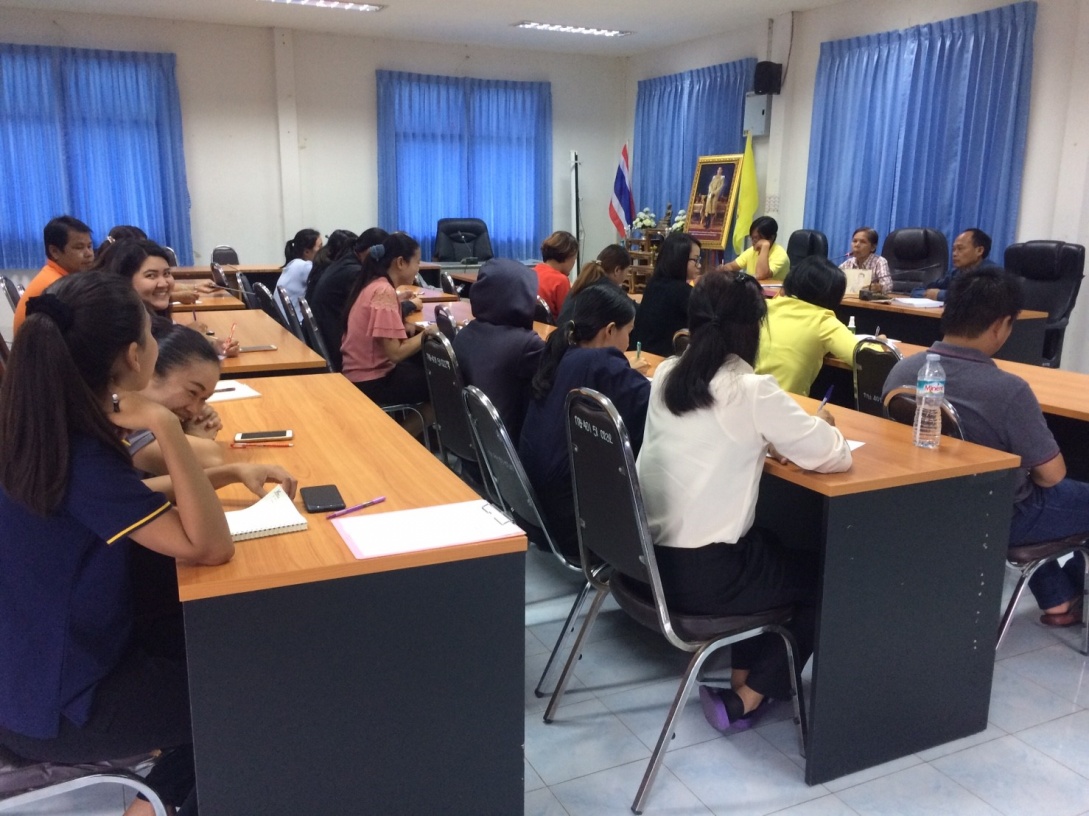 ภาพบรรยากาศการประชุมผู้บริหาร หัวหน้าส่วนราชการและพนักงาน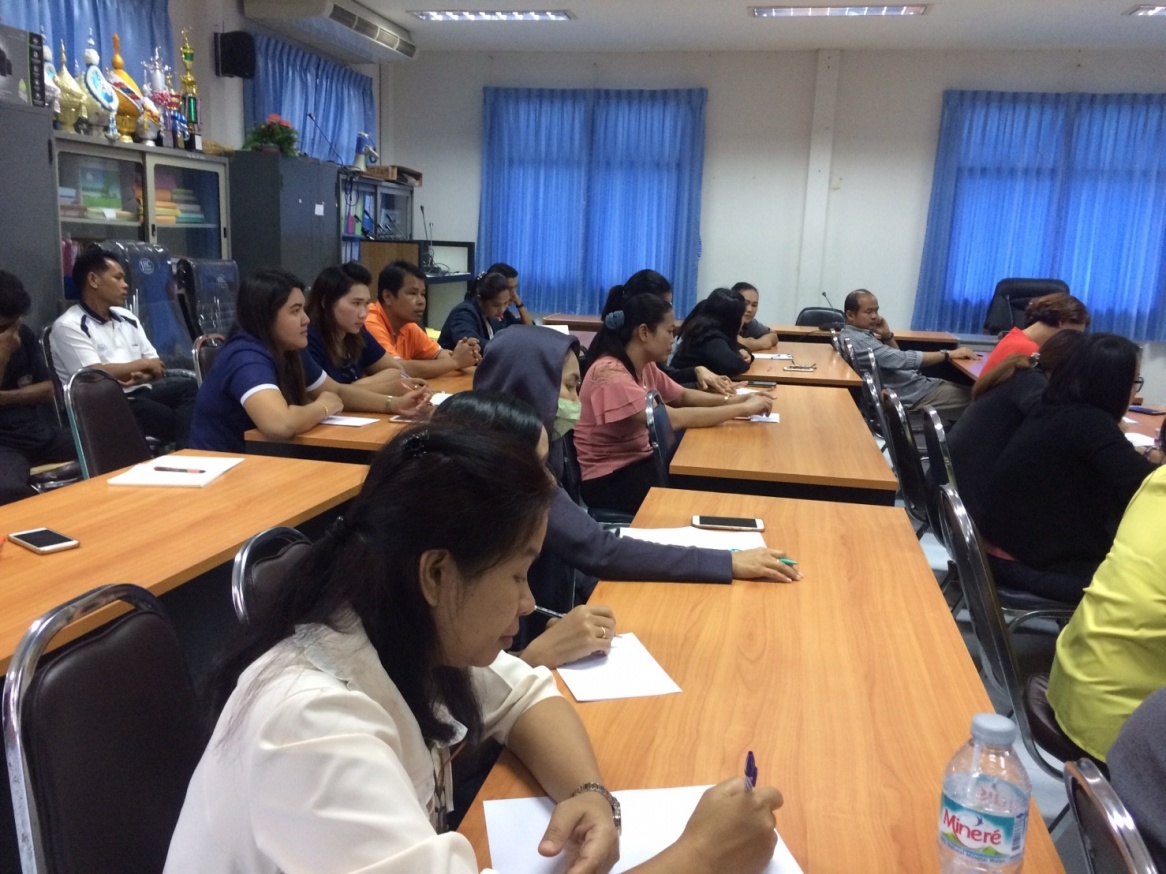 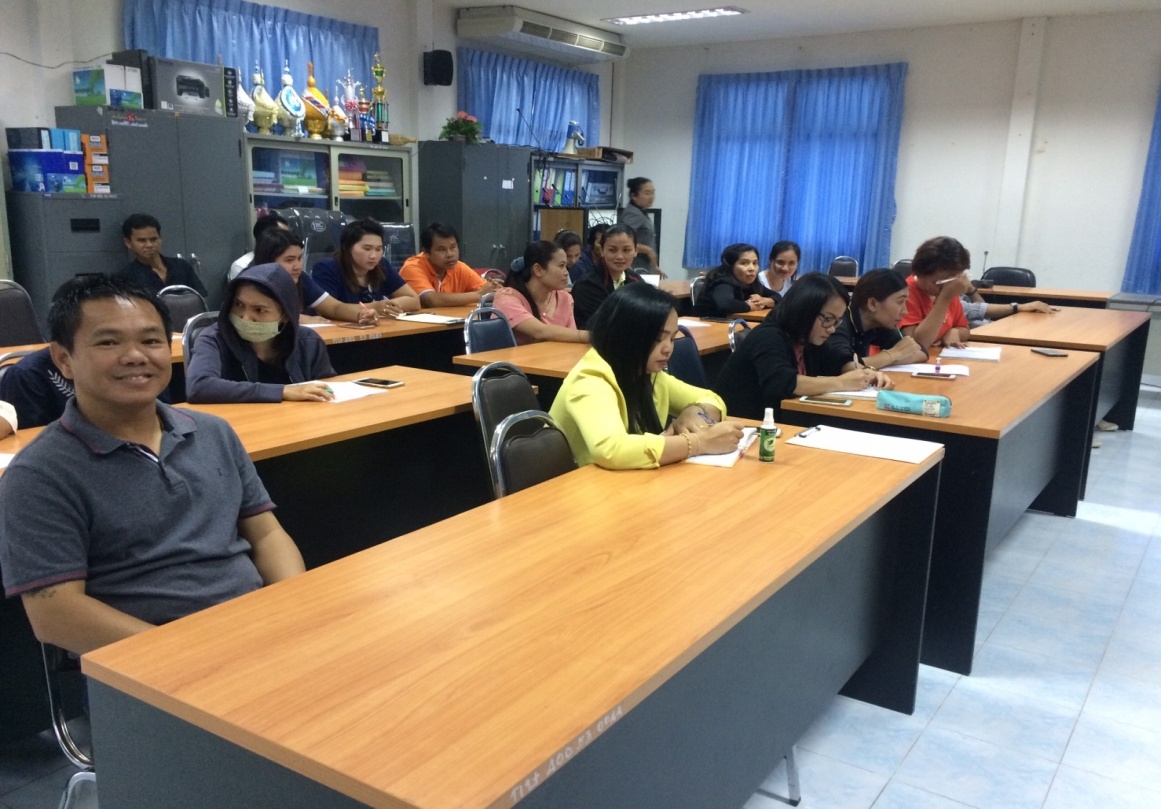 ภาพบรรยากาศการประชุมผู้บริหาร หัวหน้าส่วนราชการและพนักงาน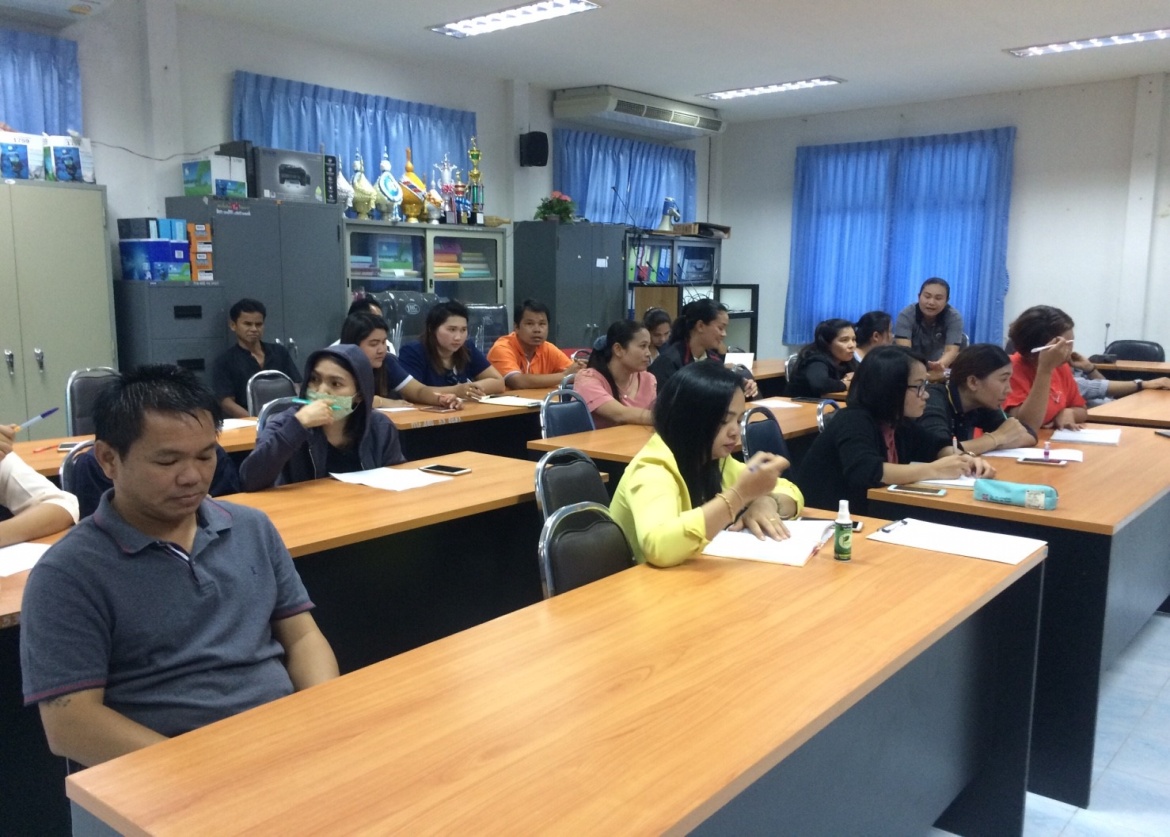 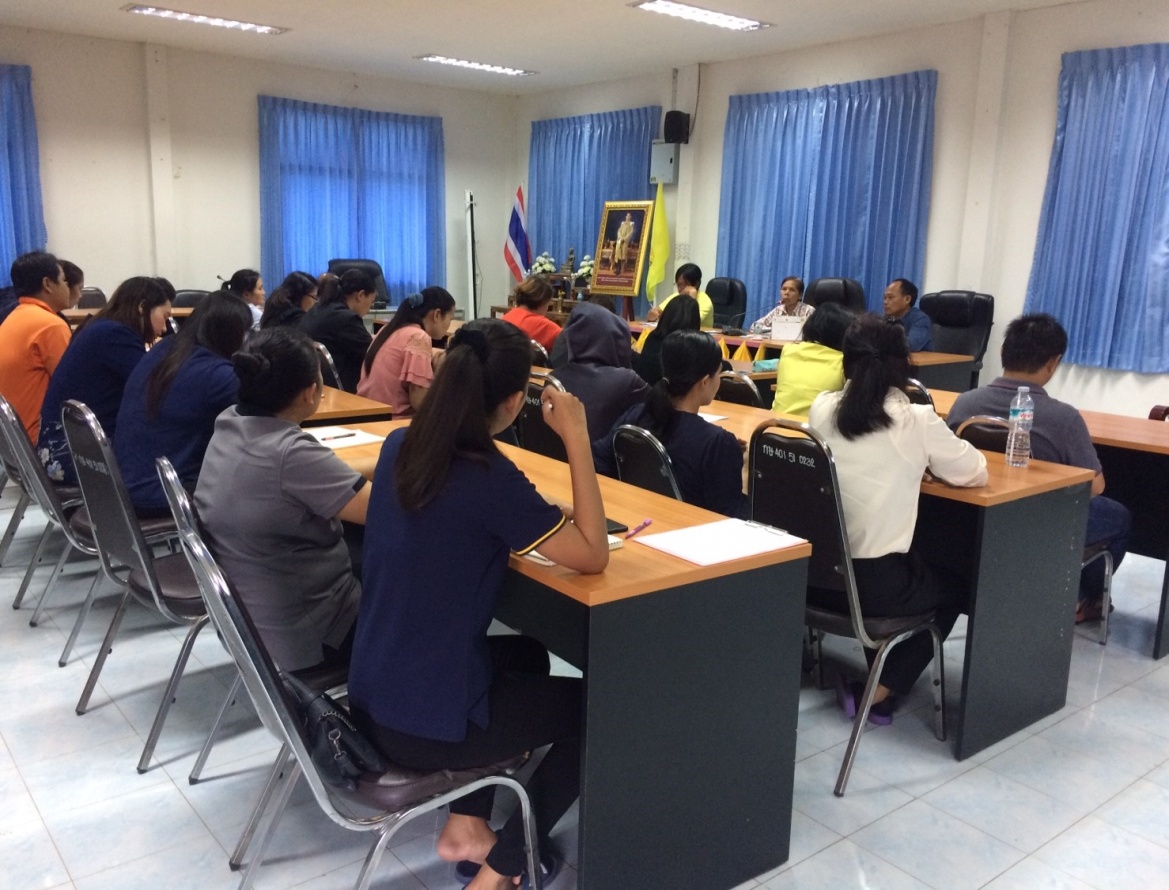 ภาพบรรยากาศการประชุมผู้บริหาร หัวหน้าส่วนราชการและพนักงาน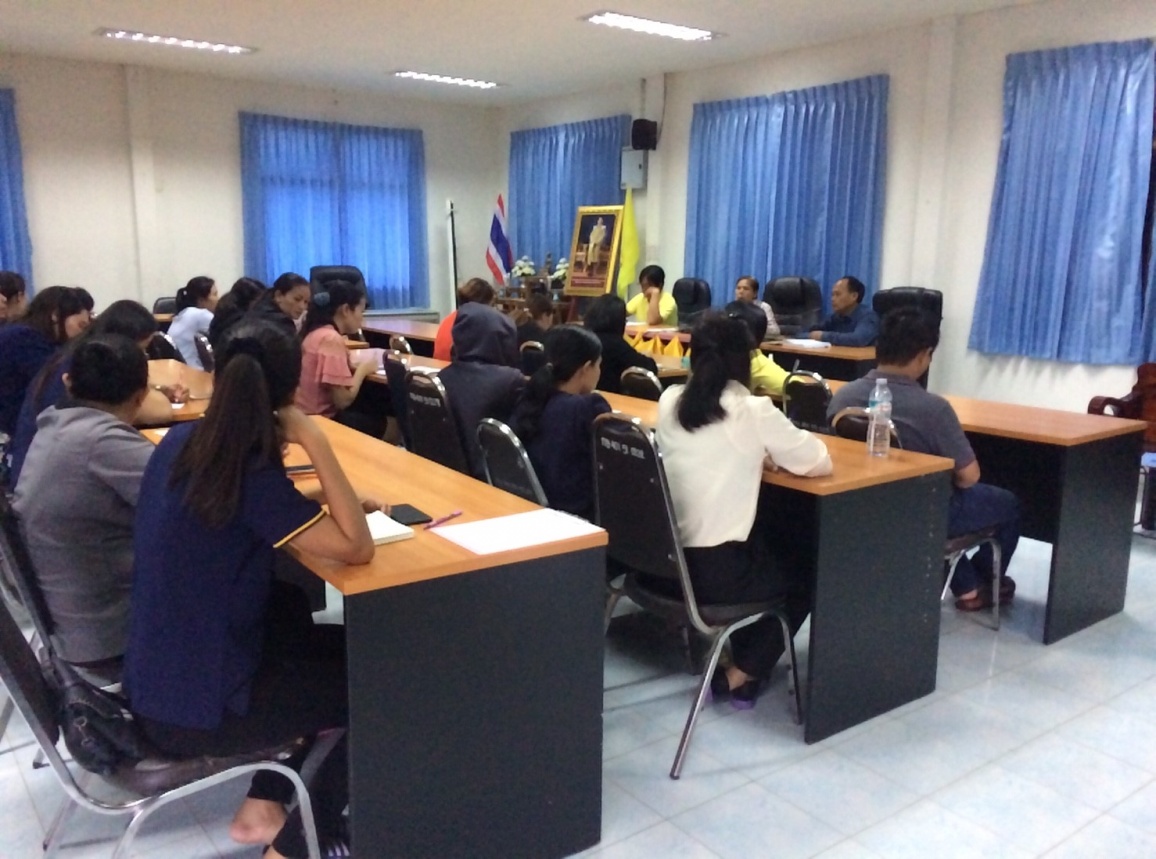 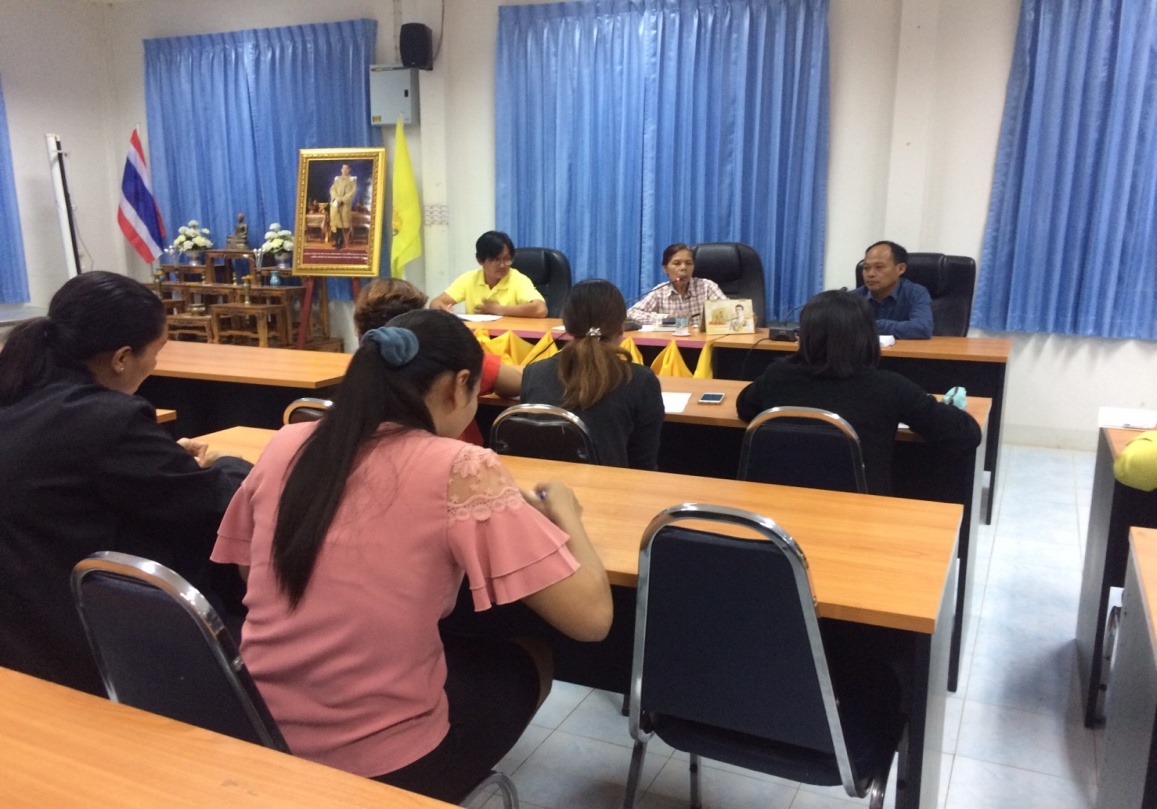 